Rekening als PDF per E-Mail       		        Nee:              	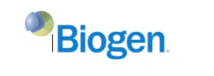 